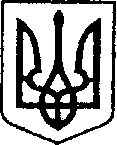                                                        УКРАЇНА                              ПРОЕКТ № 378	                                   ЧЕРНІГІВСЬКА ОБЛАСТЬ              від 31.05.2021р.Н І Ж И Н С Ь К А    М І С Ь К А    Р А Д Асесія VIII скликанняР І Ш Е Н Н Явід            2021 р.	                            м. Ніжин	                                    № /2021Про передачу на балансовий облік майна Відповідно до статей 25, 26, 42, 59, 60, 73 Закону України «Про місцеве самоврядування в Україні», Регламенту Ніжинської міської ради Чернігівської області, затвердженого рішенням Ніжинської міської ради від 27 листопада 2020 року № 3-2/2020, рішення Ніжинської міської ради від 03 травня 2017 року  № 49-23/2017 «Про затвердження Положення про порядок закріплення майна, що є комунальною власністю територіальної громади міста Ніжина, за підприємствами, установами,  організаціями на правах господарського відання або оперативного управління та типових договорів», враховуючи листи: начальника Управління освіти Ніжинської міської ради Чернігівської області від 21.05.2021р. №01-10/998, начальника Управління культури і туризму Ніжинської міської ради Чернігівської області від 25.05.2021р. №1-16/220, директора міського центру фізичного здоров’я «Спорт для всіх»  Ніжинської міської ради Чернігівської області від 26.05.2021р. №138 Ніжинська міська рада вирішила:1. Зняти з балансового обліку виконавчого комітету Ніжинської міської ради Чернігівської області та безоплатно передати майно:1.1. на баланс Управлінню освіти Ніжинської міської ради Чернігівської області згідно додатку №1;1.2. на баланс Управлінню культури і туризму Ніжинської міської ради Чернігівської області згідно додатку №2;1.3. на баланс міського центру фізичного здоров’я «Спорт для всіх»  Ніжинської міської ради Чернігівської області згідно додатку №3.2. Виконавчому комітету Ніжинської міської ради та Управлінню освіти Ніжинської міської ради Чернігівської області, Управлінню культури і туризму Ніжинської міської ради Чернігівської області, міському центру фізичного здоров’я «Спорт для всіх»  Ніжинської міської ради Чернігівської області здійснити процедуру приймання-передачі зазначеного майна відповідно до вимог чинного законодавства України.3. Начальнику відділу-головному бухгалтеру відділу бухгалтерського обліку апарату виконавчого комітету Ніжинської міської ради Єфіменко Н.Є. забезпечити оприлюднення даного рішення на офіційному сайті Ніжинської міської ради протягом п’яти робочих днів після його прийняття.4. Організацію виконання даного рішення покласти на першого заступника міського голови з питань діяльності виконавчих органів ради  Вовченко Ф.І.5. Контроль за виконанням даного рішення покласти на постійну комісію міської ради з питань житлово-комунального господарства, комунальної власності, транспорту і зв’язку та енергозбереження (голова комісії – Дегтяренко В.М.).Міський голова							Олександр КОДОЛАДодаток 1.ПЕРЕЛІКіндивідуально визначеного майна, що знімається з балансу виконавчого комітету Ніжинської міської ради Чернігівської області та передається на баланс Управлінню освіти Ніжинської міської ради Чернігівської областіНачальник відділу бухгалтерського обліку апарату виконавчого комітету Ніжинської міської ради —головний бухгалтер							Н. ЄФІМЕНКОДодаток 2.ПЕРЕЛІКіндивідуально визначеного майна, що знімається з балансу виконавчого комітету Ніжинської міської ради Чернігівської області та передається на баланс Управлінню культури і туризму Ніжинської міської ради Чернігівської областіНачальник відділу бухгалтерського обліку апарату виконавчого комітету Ніжинської міської ради —головний бухгалтер							Н. ЄФІМЕНКОДодаток 3.ПЕРЕЛІКіндивідуально визначеного майна, що знімається з балансу виконавчого комітету Ніжинської міської ради Чернігівської області та передається на баланс міського центру фізичного здоров’я «Спорт для всіх» Ніжинської міської ради Чернігівської областіНачальник відділу бухгалтерського обліку апарату виконавчого комітету Ніжинської міської ради —головний бухгалтер							Н. ЄФІМЕНКОПодає:Начальник відділу бухгалтерського обліку апарату виконавчого комітету Ніжинської міської ради —головний бухгалтер							Н. ЄФІМЕНКОПогоджують:Секретар міської ради							Ю. ХОМЕНКОПерший заступник міського голови з питаньдіяльності виконавчих органів ради				Ф.ВОВЧЕНКОНачальник фінансового управління					Л. ПИСАРЕНКОНачальник відділу юридично-кадрового забезпечення					В. ЛЕГАГолова постійної комісії міської ради з Питань житлово-комунального господарства, Комунальної власності, транспорту і зв’язку та енергозбереження							В. ДЕГТЯРЕНКОГолова постійної комісії міської ради зпитань регламенту, законності, охорониправ і свобод громадян, запобігання корупції,адміністративного-територіального устрою,депутатської діяльності та етики					В. САЛОГУБПояснювальна запискаВідповідно до статей 25, 26, 42, 59, 60, 73 Закону України «Про місцеве самоврядування в Україні», Регламенту Ніжинської міської ради Чернігівської області, затвердженого рішенням Ніжинської міської ради від 27 листопада 2020 року № 3-2/2020, рішення Ніжинської міської ради від 03 травня 2017 року  № 49-23/2017 «Про затвердження Положення про порядок закріплення майна, що є комунальною власністю територіальної громади міста Ніжина, за підприємствами, установами,  організаціями на правах господарського відання або оперативного управління та типових договорів», виникла необхідність безоплатної передачі майна бувшого у вжитку:1. на баланс Управлінню освіти Ніжинської міської ради Чернігівської області майно: комплект меблів (столи 3 шт.) – 1 шт.; трибуна – 1 шт.; стіл для засідань - 1 комплект (14 столів), кондиціонер MITSUSHITO SMK/SMC53DG1 - 1 шт.2. на баланс Управлінню культури і туризму Ніжинської міської ради Чернігівської області  крісла в кількості 75 шт.3. на баланс міського центру фізичного здоров’я «Спорт для всіх»  Ніжинської міської ради Чернігівської області крісла в кількості 17 шт.Начальник відділу бухгалтерського обліку апарату виконавчого комітету Ніжинської міської ради-головний бухгалтер							Н. ЄФІМЕНКО№ з/пІнв. №Найменування майнаРік випускуКіль-кістьОдиниця виміруПервісна вартість, грн.Знос1101600098Комплект меблів               (столи 3 шт., трибуна 1шт.)20071шт.2560,002560,002101600097Стіл для засідань             (з 14 столів)20071шт.15350,0015350,003101600098Кондиціонер MITSUSHITO SMK/SMC53DG120161шт.14641,006588,46Всього3шт.32551,0024498,46№ з/пІнв. №Найменування майнаРік випускуКіль-кістьОдиниця виміруПервісна вартість, грн.Сума,грн.Знос1111300508-111300521,111300526-111300531,111300536-111300558,111300562-111300567Крісла200849шт.870,0042630,0042630,002111300568-111300569,111300573-111300588Крісла200818шт.847,0015246,0015246,003111300598-111300599,111300603-111300608Крісла20088шт.767,006136,006136,00Всього75шт.64012,0064012,00№ з/пІнв. №Найменування майнаРік випускуКіль-кістьОдиниця виміруПервісна вартість, грн.Сума,грн.Знос1111300522-111300525,111300532-111300535,111300559-111300561Крісла200811шт.870,009570,009570,002111300570-111300572Крісла20083шт.847,002541,002541,003111300600-111300602Крісла20083шт.767,002301,002301,00Всього17шт.14412,0014412,00